Лепбук «Учись-играя»Автор Зайцева Елена Павловна, учитель-логопед МБДОУ Мотыгинский  детский сад «Белочка» комбинированного вида.1.Пособие предназначено для детей речевой  подготовительной группы.2.Цель: создание данного лепбука помогает  закрепить и систематизировать изученный материал, а рассматривание папки в дальнейшем позволит быстро освежить в памяти пройденный материал.3. Дидактическое пособие лэпбук «Учись-играя»  представляет собой картонную  книгу формата А 3, состоящую из четырех страниц.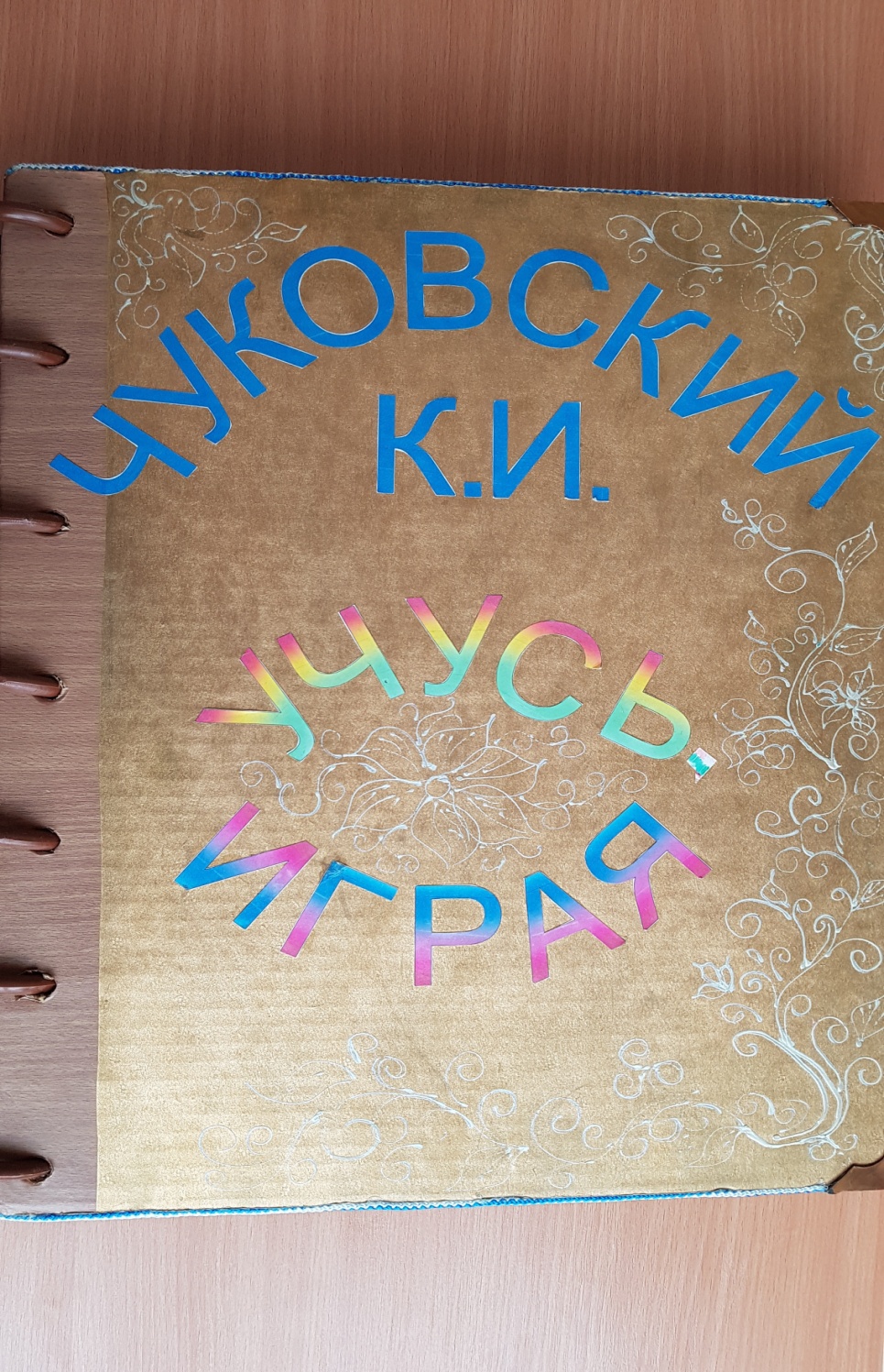 5.На страницах книги имеются  кармашки и карточки, в которых размещены дидактические игры и задания, направленные на развитие творческих способностейдетей, развитие речи, обучению грамоте.Д/игра «Из какой сказки герои?»(картинки)«Сложи картинку» (разрезные картинки)«Реши кроссворд»«Слова рассыпались»«Цепочка слов» Коверт с загадками по произведениям  К.И.Чуковского.Конверт с раскрасками по произведениям К.И.Чуковского.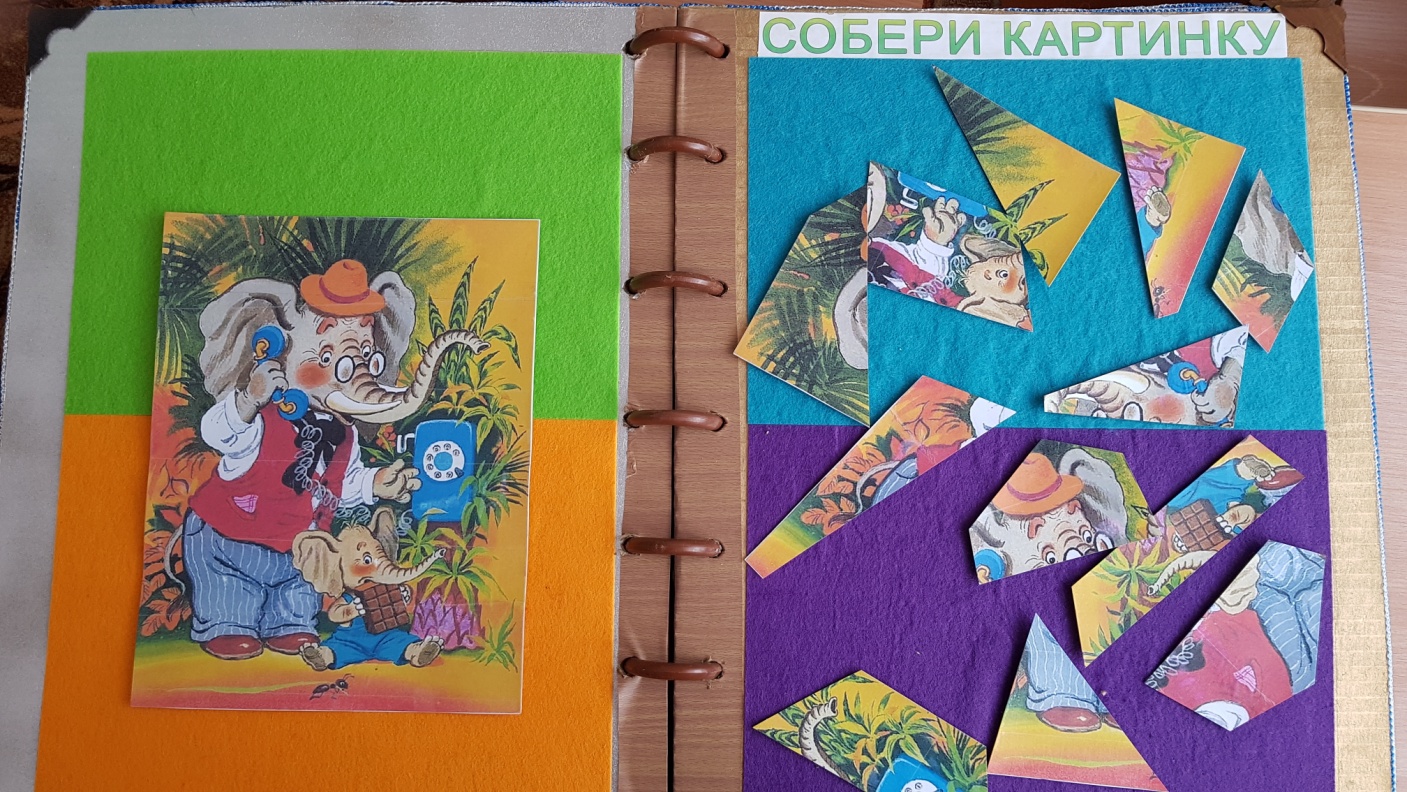 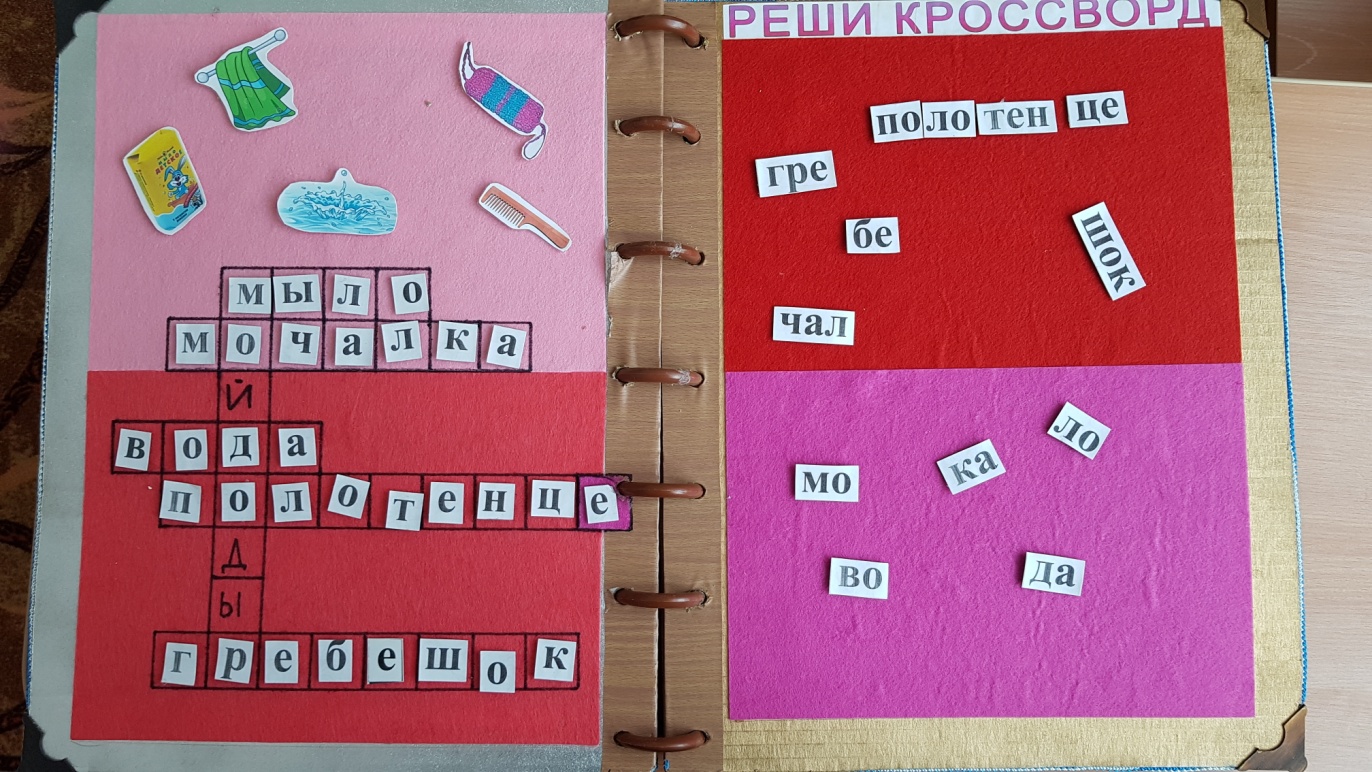 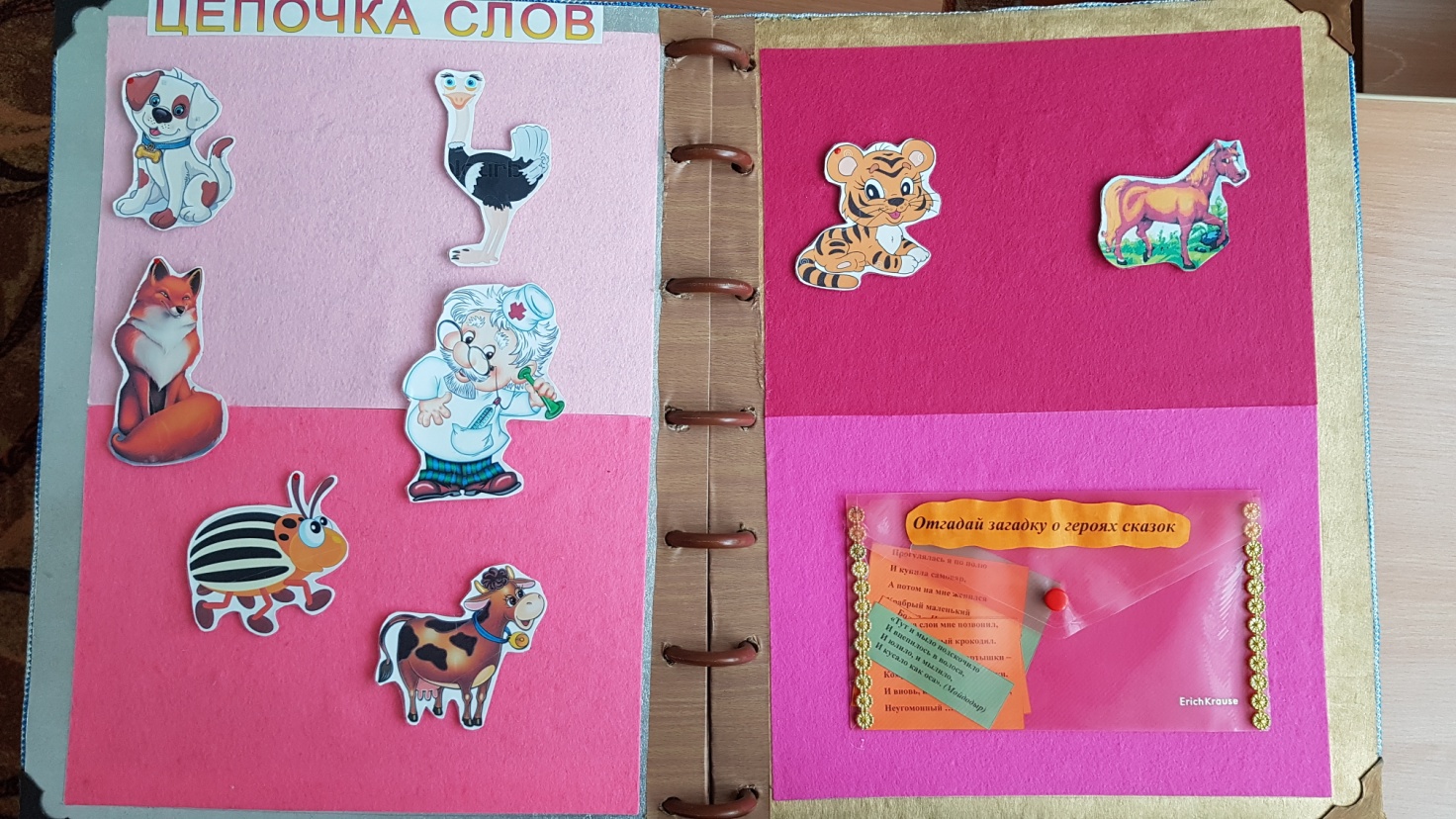 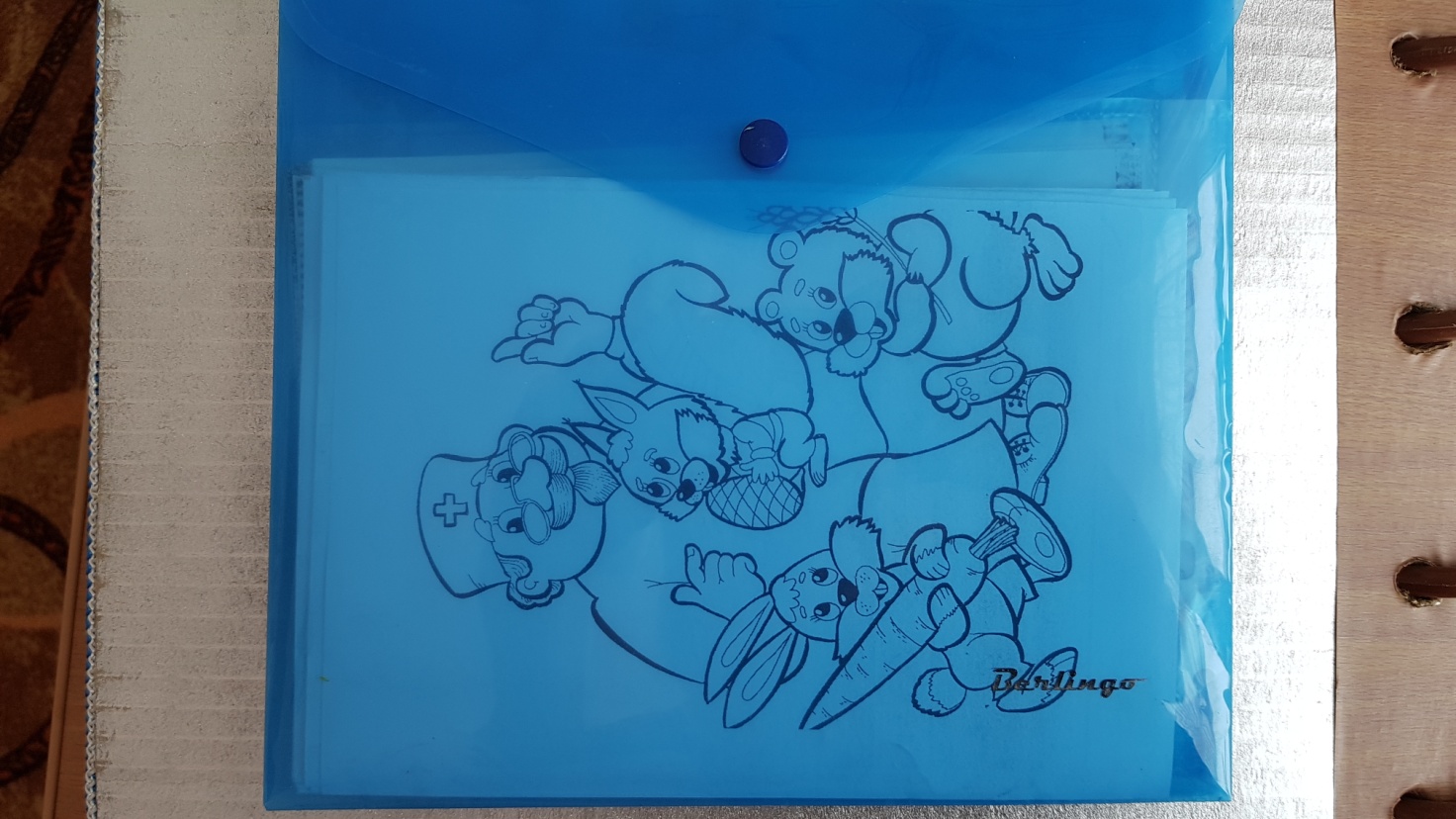 6.Пособие было выполнено в рамках недельной темы «Читаем К.И.Чуковского». В отношении ребенка лэпбук способствует пониманию и запоминанию информации по теме;  повторению и закреплению материала по пройденной теме.7.Изготовлению лэпбука   предшествовали тематические занятия и игры, чтение и обсуждение  произведений , выполнение заданий, проведение викторины .Д/игра «Из какой сказки герои?»-Закрепление знания сказок К.И.Чуковского, развитие речи, мышления, памяти.«Сложи картинку»-учить собирать целое из частей; развивать зрительное восприятие ,внимание ;развитие мелкой моторики пальцев рук.«Реши кроссворд»-задание  направлено на  тренировку  мышления,  на  развитие познавательных  способностей  детей  и  на  формирование  мыслительных  операций.Важным моментом в работе с кроссвордами – это знания детьми букв и высокий уровень развития звуковой культуры речи.«Цепочка слов»-  Формировать навыки элементарного звукового анализа.
- Научить называть первый и последний звук в слове, опираясь на громкое проговаривание.
- Автоматизировать проблемные звуки в речи.«Загадки»-учить детей логически мыслить, выделять основные признаки предметов.«Раскраски»-  развивается   усидчивость и мастерство использование красок и карандашей,    раскраски развивают моторику рук, пальцев, что положительно скажется на становлении речи ребенка.